Kingdom ComeJesus Is KingLet’s Talk About Politics …   						       John 18:33-38For he has rescued us from the dominion of darkness and brought into the kingdom of the Son he loves, in whom we have redemption, the forgiveness of sins.		     	                 (Paul - Colossians 1:13-14)THE Question:  Matthew 16:13-17Some Lesser Jesus’:___________ Jesus
I no longer call you servants, because a servant does not know his master’s business. Instead, I have called you friends, for everything that I learned from my Father I have made known to you.											             (Jesus - John 15:15)_____________________ JesusThen you will know the truth, and the truth will set you free. 		               (Jesus - John 8:32)_____________________ JesusCome to me, all you who are weary and burdened, and I will give you rest.	     (Jesus - Matthew 11:28)___________ ___________ JesusI have set you an example that you should do as I have done for you.	             (Jesus - John 13:15)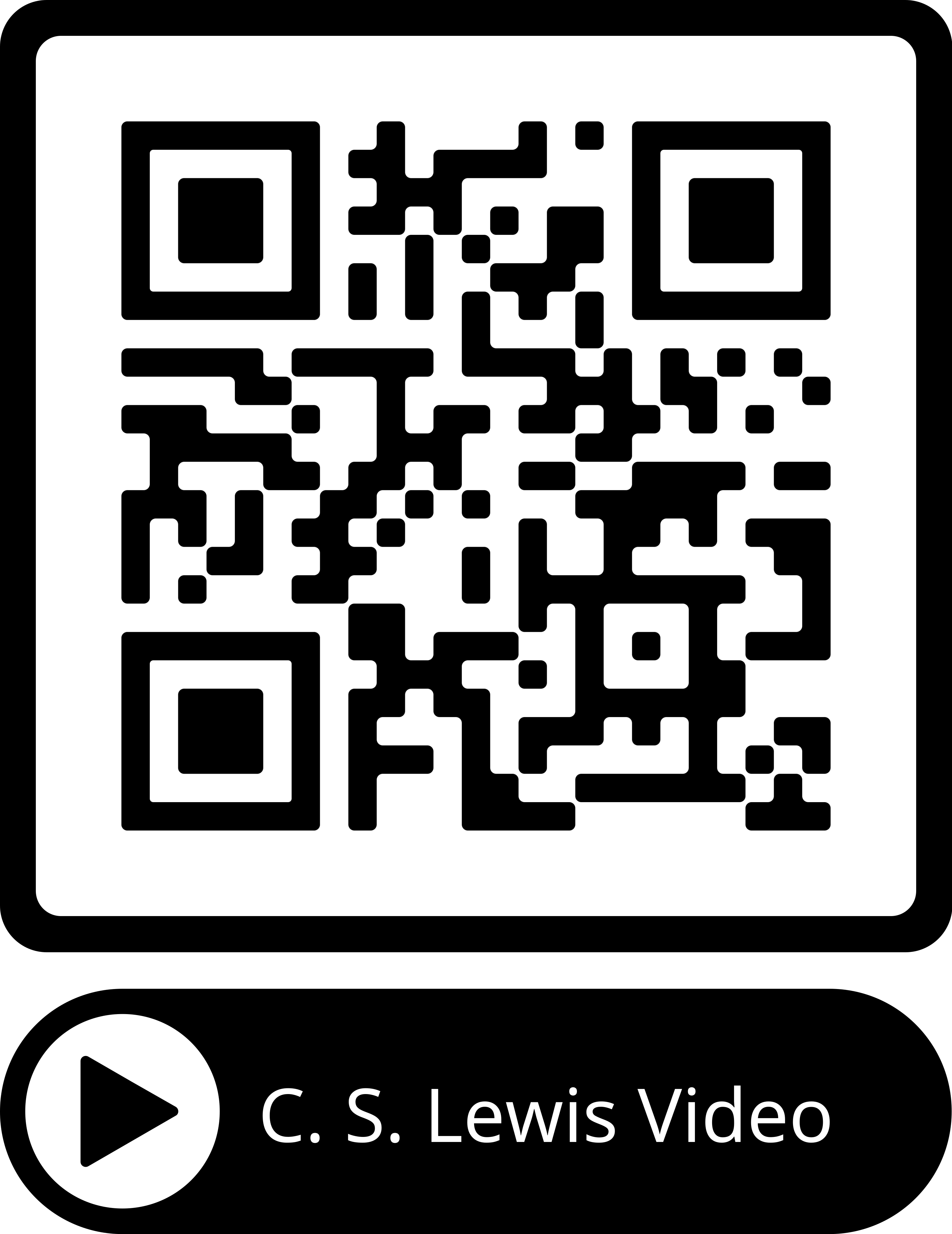 Should I Stay Or Should I Go Now?  				         John 6:25-69
If you declare with your mouth, “Jesus is Lord,” and believe in your heart that God raised him from the dead, you will be saved. For it is with your heart that you believe and are justified, and it is with your mouth that you profess your faith and are saved.				 			           (Paul - Romans 10:9)The idea that you can trust Christ and not intend to obey him is an illusion generated by the prevalence of an unbelieving "Christian culture." In fact, you can no more trust Jesus and not intend to obey him than your could trust your doctor and your auto mechanic and not intend to follow their advice. If you don't intend to follow their advice, you simply don't trust them. Period.    		     (Dallas Willard - Renovation Of The Heart)Option 1:  _________________Option 2:  ______________________If You Are On The Fence___________________________Therefore everyone who hears these words of mine and puts them into practice is like a wise man who built his house on the rock. The rain came down, the streams rose, and the winds blew and beat against that house; yet it did not fall, because it had its foundation on the rock.		 (Jesus - Matthew 7:24-25)___________/ _______________For I am already being poured out like a drink offering, and the time for my departure is near. I have fought the good fight, I have finished the race, I have kept the faith. Now there is in store for me the crown of righteousness, which the Lord, the righteous Judge, will award to me on that day—and not only to me, but also to all who have longed for his appearing.	    			     (Paul - 2 Timothy 4:6-8)_________ In The _____________The world and its desires pass away, but whoever does the will of God lives forever.       (John - 1 John 2:17)